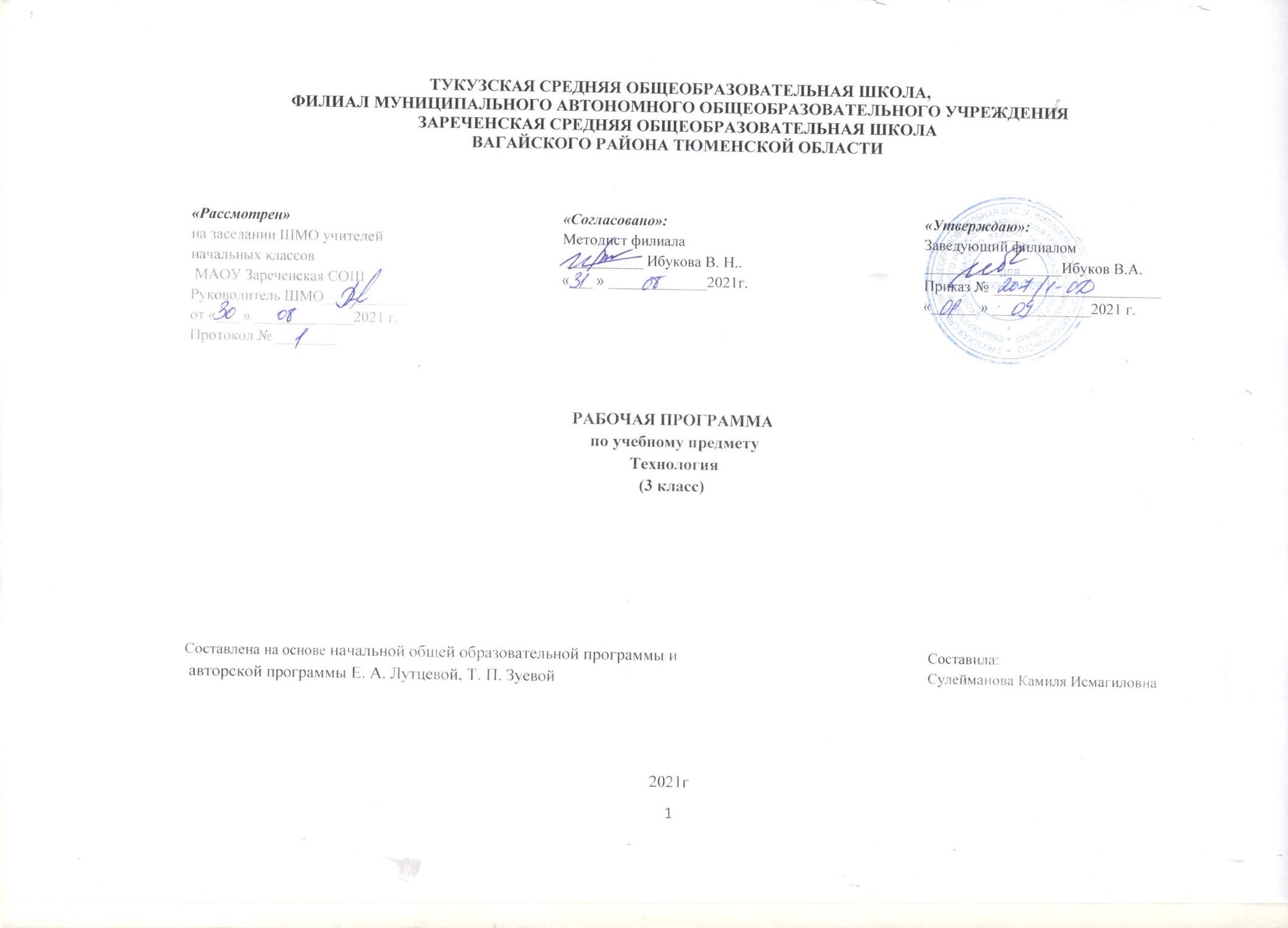 1.Планируемые результаты освоения учебного предмета «Технология»Личностные результаты: отзывчиво относиться и проявлять готовность оказать посильную помощь одноклассникам;проявлять интерес к историческим традициям России и своего края;испытывать потребность в самореализации в доступной декоративноприкладной деятельности, простейшем техническом моделировании;принимать другие мнения и высказывания, уважительно относиться к ним;опираясь на освоенные изобразительные и конструкторско-технологические знания и умения, делать выбор способов реализации предложенного или собственного замысла.Метапредметные результаты:Регулятивные УУДформулировать цель урока после предварительного обсуждения; выявлять и формулировать учебную проблему;анализировать предложенное задание, отделять известное от неизвестного;самостоятельно выполнять пробные поисковые действия (упражнения) для выявления оптимального решения проблемы (задачи);коллективно разрабатывать несложные тематические проекты и самостоятельно их реализовывать, вносить коррективы в полученные результаты;осуществлять текущий контроль и точность выполнения технологических операций (с помощью простых и сложных по конфигурации шаблонов, чертёжных инструментов), итоговый контроль общего качества выполненного изделия, задания; проверять модели в действии, вносить необходимые конструктивные доработки;выполнять текущий контроль (точность изготовления деталей и аккуратность всей работы) и оценку выполненной работы по предложенным учителем критериям.Познавательные УУДискать и отбирать необходимую для решения учебной задачи информацию в учебнике (текст, иллюстрация, схема, чертёж, инструкционная карта), энциклопедиях, справочниках, Интернете;открывать новые знания, осваивать новые умения в процессе наблюдений, рассуждений и обсуждений материалов учебника, выполнения пробных поисковых упражнений;преобразовывать информацию (представлять информацию в виде текста, таблицы, схемы (в информационных проектах).Коммуникативные УУДвысказывать свою точку зрения и пытаться её обосновать;слушать других, пытаться принимать другую точку зрения;уметь сотрудничать, выполняя различные роли в группе, в совместном решении проблемы (задачи);уважительно относиться к позиции другого человека, пытаться договариваться.Предметные результаты:1. Общекультурные и общетрудовые компетенции. Основы культуры труда. Самообслуживание.Обучающийся будет знать о:характерных особенностях изученных видов декоративноприкладного искусства;профессиях мастеров прикладного искусства (в рамках изученного).Обучающийся будет уметь:узнавать и называть по характерным особенностям образцов или по описанию изученные и распространённые в крае ремёсла;соблюдать правила безопасного пользования домашними электроприборами (светильниками, звонками, теле и радиоаппаратурой).2. Технология ручной обработки материалов. Основы художественнопрактической деятельности.Обучающийся будет знать:названия и свойства наиболее распространённых искусственных и синтетических материалов (бумага, металлы, ткани); последовательность чтения и выполнения разметки развёрток с помощью чертёжных инструментов;линии чертежа (осевая и центровая);правила безопасной работы канцелярским ножом;косую строчку, её варианты, назначение;несколько названий видов информационных технологий и соответствующих способов передачи информации (из реального окружения учащихся).Обучающийся будет иметь представление о:композиции декоративноприкладного характера на плоскости и в объёме;традициях канонов декоративноприкладного искусства в изделиях.Обучающийся будет уметь (под контролем учителя):читать простейший чертёж (эскиз) развёрток;выполнять разметку развёрток с помощью чертёжных инструментов с опорой на чертёж (эскиз);подбирать и обосновывать наиболее рациональные технологические приёмы изготовления изделий;выполнять рицовку;оформлять изделия и соединять детали строчкой косого стежка и её вариантами;находить и использовать дополнительную информацию из различных источников (в том числе из Интернета);* решать доступные технологические задачи.3. Конструирование и моделирование.Обучающийся будет знать:простейшие способы достижения прочности конструкций. Обучающийсябудет уметь:конструировать и моделировать изделия из разных материалов по заданным техническим, технологическим и декоративнохудожественным условиям;изменять конструкцию изделия по заданным условиям; выбирать способ соединения и соединительный материал в зависимости от требований конструкции.выполнять простейшие операции над готовыми файлами и папками (открывать, читать);работать с ЭОР (электронными образовательными ресурсами), готовыми материалами на электронных носителях  : активация диска, чтение информации, выполнение предложенных заданий, закрытие материала и изъятие диска из компьютера.2. Содержание учебного предмета «Технология»Мастерская скульптора   Как работает скульптор?  Скульптура разных времён и народов.  Статуэтки.  Рельеф и его виды. Как придать поверхности фактуру и объём? Проверим себя.Мастерская рукодельницы   Вышивка и вышивание.  Строчка петельного стежка.  Пришивание пуговиц. Наши проекты. Подарок малышам «Волшебное дерево» История швейной машины.  Секреты швейной машины.  Футляры. Проверим себя.  Наши проекты. Подвеска.Мастерская инженеров-конструкторов, строителей, декораторов   Строительство и украшение дома. Объём и объёмные формы. Развёртка.  Подарочные упаковки.  Декорирование (украшение) готовых форм.  Конструирование из сложных развёрток.  Модели и конструкции.  Наши проекты. Парад военной техники.  Наша родная армия. Художник-декоратор. Филигрань и квиллинг. Художественные техники из креповой бумаги. Проверим себяМастерская кукольника   Может ли игрушка быть полезной.  Театральные куклы-марионетки. Игрушка из носка.  Игрушка-неваляшка. Что узнали, чему научились.                 3. Тематическое планирование с учетом рабочей программы воспитания и с указанием количества часов, отводимых на изучение каждой темы  Приложение 1Календарно-тематическое планирование Приложение 2Приложение 3Коррекционные цели:развивать концентрацию внимания;развивать аналитическое мышление;коррекция пространственной ориентации;коррекция мышления;развивать умение работать самостоятельно;развивать мелкую моторику;развивать произвольное внимание;развивать зрительную память;развивать слуховую память;корригировать зрительное и слуховое восприятие; коррекция логического мышления;12.  развивать память13. развивать оперативную память;14. развивать долговременную память;15. коррекция временных представлений;16. развивать умения связной речи№ урока                Тема урока.Количество часов1.Повторение материала, изученного во 2 классе. Вспомним и обсудим.12.Как работает скульптор? Скульпторы разных времён и народов. (РПВ) Беседа «Скульпторы г.Тобольска».13.Изготовление скульптурных изделий из пластичных материалов.14.Статуэтки.15.Изготовление изделий в технике намазывания пластилина на пластичную заготовку.16.Рельеф и его виды. Изделия с рельефной отделкой из пластичных материалов.17.Конструируем из фольги. Изготовление изделий из фольги.18.Вышивка и вышивание. Вышивка болгарским крестом.19.Вышивка и вышивание. Вышивка болгарским крестом. (РПВ) Беседа «Мастерицы нашего села».110.Строчка петельного стежка.111.Пришивание пуговицы. Изготовление изделия с использованием пуговиц с отверстиями.112.Наши проекты. Подарок Малышам "Волшебное дерево".113.История швейной машины. Изделия из тонкого трикотажа. (РПВ) Беседа «История ткани».114.Секреты швейной машины. Изделия из тонкого трикотажа.115.Футляры. Изготовление футляра с застёжкой.116.Наши проекты. Подвеска. Изготовление изделий из пирамид.117.Строительство и украшения дома. Макеты зданий с элементами декора из гофрокартона.118.Объём и объёмные формы. Развёртка. Изделия кубической формы.119.Подарочные упаковки. Коробка-упаковка призматических форм из картона.120.Подарочные упаковки. Коробка-упаковка призматических форм из картона.121.Декорирование коробок-упаковок оклеиванием тканью. (РПВ) Беседа «Татарские украшения».122.Конструирование из сложных развёрток. Транспортные средства из картона и цветной бумаги.123.Модели и конструкции. Изготовление изделий из наборов "Конструктор".124.Наши проекты. Парад военной техники. (РПВ) Беседа «У вечного огня».125.Наша родная армия. Изготовление поздравительной открытки.126.Художник-декоратор. Филигрань и квиллинг.127.Изготовление изделий с использованием художественной техники "квиллинг"128.Изонить. Изготовление изделий в художественной технике "изонить"129.Художественные техники из креповой бумаги.130.Может ли игрушка быть полезной? Изготовление декоративных зажимов. (РПВ) Беседа «Развивающие игрушки для детей».131.Театральные куклы - марионетки. Изготовление марионетки.132.Игрушка из носка. Изготовление изделий из предметов и материалов одежды.133.Игрушка-неваляшка. Изготовление изделий с использованием готовых форм.134.Что узнали, чему научились.Проверка знаний и умений.1Итого:34 часа№ п/п         Тема(тип урока)Дата по плануДата по факту                                             Планируемые результаты                                             Планируемые результаты                                             Планируемые результатыКоррекционная цель (Приложение 3)№ п/п         Тема(тип урока)Дата по плануДата по фактуПредметныеЛичностныеМетапредметныеКоррекционная цель (Приложение 3)I – четверть     8 часовI – четверть     8 часовI – четверть     8 часовI – четверть     8 часовI – четверть     8 часовI – четверть     8 часовI – четверть     8 часовКоррекционная цель (Приложение 3)Повторение Повторение Повторение Повторение Повторение Повторение Повторение Коррекционная цель (Приложение 3)1.Повторение материала, изученного во 2 классе. Вспомним и обсудим.Урок закрепления и систематизации знаний7.09-повторить изученный во втором классе материал;-дать общее представление о процессе творческой деятельности человека (замысел образа, подбор материалов, реализация); сравнить творческие процессы в видах деятельности разных мастеров- анализировать образцы изделий с опорой на памятку;- организовывать рабочее место в зависимости от конструктивных особенностей изделия;- планировать практическую работу и работать по составленному плану;- отбирать необходимые материалы для изделий, обосновывать свой выбор;- обобщать (называть) то новое, что освоено; оценивать результаты своей работы и работы одноклассников.- поддерживать мотивацию учеников к творческой деятельности в сфере техники и технологий;- поддерживать и стимулировать высокий уровень самооценки и самоуважения учащихся к своим знаниям и умениям в рамках учебного предмета «Технология»;- помогать ученикам в формировании целостного взгляда на мир во всем разнообразии культур и традиций творческой деятельности мастеров5Мастерская скульптора  6 часовМастерская скульптора  6 часовМастерская скульптора  6 часовМастерская скульптора  6 часовМастерская скульптора  6 часовМастерская скульптора  6 часовМастерская скульптора  6 часовМастерская скульптора  6 часов2.Как работает скульптор? Скульпторы разных времён и народов.Изучения нового материала14.09-знакомство с понятиями «скульптура»,«статуэтка»;-сюжеты статуэток, назначение, материалы, из которых они изготовлены;-средства художественной выразительности, которые использует скульптор;-мелкая скульптура России, художественные промыслы;отображение жизни народа в сюжетах статуэток.-наблюдать и сравнивать различные рельефы, скульптуры по сюжетам, назначению, материалам, технологии изготовления изделий из одинаковых материалов;-отделять известное от неизвестного;-открывать новые знания и умения, решать конструкторско-технологические задачи через наблюдения и рассуждения, пробные упражнения;-изготавливать изделия с опорой на рисунки, инструкции, схемы;поддерживать мотивацию учеников к творческой деятельности в сфере техники и технологий;- поддерживать и стимулировать высокий уровень самооценки и самоуважения учащихся к своим знаниям и умениям в рамках учебного предмета «Технология»;- помогать ученикам в формировании целостного взгляда на мир во всем разнообразии культур и традиций творческой деятельности мастеров13.Изготовление скульптурных изделий из пластичных материалов.Комбинированный урок21.09-знакомство с понятиями «скульптура»,«статуэтка»;-сюжеты статуэток, назначение, материалы, из которых они изготовлены;-средства художественной выразительности, которые использует скульптор;-мелкая скульптура России, художественные промыслы;отображение жизни народа в сюжетах статуэток.-наблюдать и сравнивать различные рельефы, скульптуры по сюжетам, назначению, материалам, технологии изготовления изделий из одинаковых материалов;-отделять известное от неизвестного;-открывать новые знания и умения, решать конструкторско-технологические задачи через наблюдения и рассуждения, пробные упражнения;-изготавливать изделия с опорой на рисунки, инструкции, схемы;поддерживать мотивацию учеников к творческой деятельности в сфере техники и технологий;- поддерживать и стимулировать высокий уровень самооценки и самоуважения учащихся к своим знаниям и умениям в рамках учебного предмета «Технология»;- помогать ученикам в формировании целостного взгляда на мир во всем разнообразии культур и традиций творческой деятельности мастеров44.Статуэтки.Изучения нового материала28.09-знакомство с понятиями «скульптура»,«статуэтка»;-сюжеты статуэток, назначение, материалы, из которых они изготовлены;-средства художественной выразительности, которые использует скульптор;-мелкая скульптура России, художественные промыслы;отображение жизни народа в сюжетах статуэток.-проверять изделия в действии, корректировать конструкцию и технологию изготовления;-искать информацию в приложении учебника, книгах, энциклопедиях, журналах, интернете;-знакомиться с профессиями, уважительно относиться к труду мастеров.-исследовать свойства фольги, сравнивать способы обработки фольги с другими изученными материалами;поддерживать мотивацию учеников к творческой деятельности в сфере техники и технологий;- поддерживать и стимулировать высокий уровень самооценки и самоуважения учащихся к своим знаниям и умениям в рамках учебного предмета «Технология»;- помогать ученикам в формировании целостного взгляда на мир во всем разнообразии культур и традиций творческой деятельности мастеров.125.Изготовление изделий в технике намазывания пластилина на пластичную заготовку.Комбинированный урок05.10-познакомить с понятиями «рельеф» и «фактура», с видами рельефов;-дать общее представление о способах и приёмах, получения рельефных изображений;-научить изготавливать простейшие рельефные изображения с помощью приёмов лепки и различных приспособлений;-проверять изделия в действии, корректировать конструкцию и технологию изготовления;-искать информацию в приложении учебника, книгах, энциклопедиях, журналах, интернете;-знакомиться с профессиями, уважительно относиться к труду мастеров.-исследовать свойства фольги, сравнивать способы обработки фольги с другими изученными материалами;поддерживать мотивацию учеников к творческой деятельности в сфере техники и технологий;- поддерживать и стимулировать высокий уровень самооценки и самоуважения учащихся к своим знаниям и умениям в рамках учебного предмета «Технология»;- помогать ученикам в формировании целостного взгляда на мир во всем разнообразии культур и традиций творческой деятельности мастеров.76.Рельеф и его виды. Изделия с рельефной отделкой из пластичных материалов.Изучения нового материала12.10-познакомить с понятиями «рельеф» и «фактура», с видами рельефов;-дать общее представление о способах и приёмах, получения рельефных изображений;-научить изготавливать простейшие рельефные изображения с помощью приёмов лепки и различных приспособлений;-проверять изделия в действии, корректировать конструкцию и технологию изготовления;-искать информацию в приложении учебника, книгах, энциклопедиях, журналах, интернете;-знакомиться с профессиями, уважительно относиться к труду мастеров.-исследовать свойства фольги, сравнивать способы обработки фольги с другими изученными материалами;поддерживать мотивацию учеников к творческой деятельности в сфере техники и технологий;- поддерживать и стимулировать высокий уровень самооценки и самоуважения учащихся к своим знаниям и умениям в рамках учебного предмета «Технология»;- помогать ученикам в формировании целостного взгляда на мир во всем разнообразии культур и традиций творческой деятельности мастеров.27.Конструируем из фольги. Изготовление изделий из фольги.Изучения нового материала19.10-дать общее представление о способах и приёмах, получения рельефных изображений;-открывать новые знания и умения, решать конструкторско-технологические задачи через наблюдения и рассуждения, пробные упражнения;поддерживать мотивацию учеников к творческой деятельности в сфере техники и технологий;12Мастерская рукодельницаМастерская рукодельницаМастерская рукодельницаМастерская рукодельницаМастерская рукодельницаМастерская рукодельницаМастерская рукодельницаМастерская рукодельница8.Вышивка и вышивание. Вышивка болгарским крестом.Комбинированный урок26.10-познакомить с вышиванием как с древним видом рукоделия, видами вышивок, традиционными вышивками разных регионах России.;-познакомить с использованием вышивок в современной одежде, работы вышивальщиц в старые времена и сегодня;  освоить два приёма закрепления нитки на ткани в начале и в конце работе, обсудить области их применений.-анализировать образцы изделий с опорой на памятку;-организовать рабочие место в зависимости от конструктивных особенностей изделия;-наблюдать и сравнивать разные вышивки, строчку косого стежка и её вариант “Болгарский крест”;-планировать практическую работу и работать по составленному плану;-отбирать необходимые материалы для изделий, обосновывать свой выбор;-обобщать то новое, что освоено;-оценивать результат своей работы и работы одноклассников;- изготавливать изделия с опорой на рисунки, схемы;   -поддерживать мотивацию и интересы учеников к декоративно-прикладным видам творчествам;-знакомить с культурным наследием своего края, учить уважительно относиться к труду мастеров;-поддерживать и стимулировать высокий уровень самооценки и самоуважении учащихся к своим знаниям и умениям в рамках учебного предмета “Технология”.4II четверть 8 часовII четверть 8 часовII четверть 8 часовII четверть 8 часов-познакомить с вышиванием как с древним видом рукоделия, видами вышивок, традиционными вышивками разных регионах России.;-познакомить с использованием вышивок в современной одежде, работы вышивальщиц в старые времена и сегодня;  освоить два приёма закрепления нитки на ткани в начале и в конце работе, обсудить области их применений.-анализировать образцы изделий с опорой на памятку;-организовать рабочие место в зависимости от конструктивных особенностей изделия;-наблюдать и сравнивать разные вышивки, строчку косого стежка и её вариант “Болгарский крест”;-планировать практическую работу и работать по составленному плану;-отбирать необходимые материалы для изделий, обосновывать свой выбор;-обобщать то новое, что освоено;-оценивать результат своей работы и работы одноклассников;- изготавливать изделия с опорой на рисунки, схемы;   -поддерживать мотивацию и интересы учеников к декоративно-прикладным видам творчествам;-знакомить с культурным наследием своего края, учить уважительно относиться к труду мастеров;-поддерживать и стимулировать высокий уровень самооценки и самоуважении учащихся к своим знаниям и умениям в рамках учебного предмета “Технология”.9.Вышивка и вышивание. Вышивка болгарским крестом.Комбинированный урок09.11-познакомить с вышиванием как с древним видом рукоделия, видами вышивок, традиционными вышивками разных регионах России.;-познакомить с использованием вышивок в современной одежде, работы вышивальщиц в старые времена и сегодня;  освоить два приёма закрепления нитки на ткани в начале и в конце работе, обсудить области их применений.-анализировать образцы изделий с опорой на памятку;-организовать рабочие место в зависимости от конструктивных особенностей изделия;-наблюдать и сравнивать разные вышивки, строчку косого стежка и её вариант “Болгарский крест”;-планировать практическую работу и работать по составленному плану;-отбирать необходимые материалы для изделий, обосновывать свой выбор;-обобщать то новое, что освоено;-оценивать результат своей работы и работы одноклассников;- изготавливать изделия с опорой на рисунки, схемы;   -поддерживать мотивацию и интересы учеников к декоративно-прикладным видам творчествам;-знакомить с культурным наследием своего края, учить уважительно относиться к труду мастеров;-поддерживать и стимулировать высокий уровень самооценки и самоуважении учащихся к своим знаниям и умениям в рамках учебного предмета “Технология”.1410.Строчка петельного стежка.Изучения нового материала16.11-познакомить со строчкой петельного стежка и приемами ее выполнения; вариантами строчки петельного стежка;-учить узнавать ранее изученные виды строчек в изделиях;-обсудить и определить назначения ручных строчек в изделиях: отделка, соединение деталей;учить самостоятельно выстраивать технологию изделия сложного швейного изделия;-анализировать образцы изделий с опорой на памятку;-организовать рабочие место в зависимости от конструктивных особенностей изделия;-наблюдать и сравнивать разные вышивки, строчку косого стежка и её вариант “Болгарский крест”;-планировать практическую работу и работать по составленному плану;-отбирать необходимые материалы для изделий, обосновывать свой выбор;-обобщать то новое, что освоено;-оценивать результат своей работы и работы одноклассников;- изготавливать изделия с опорой на рисунки, схемы;   -поддерживать мотивацию и интересы учеников к декоративно-прикладным видам творчествам;-знакомить с культурным наследием своего края, учить уважительно относиться к труду мастеров;-поддерживать и стимулировать высокий уровень самооценки и самоуважении учащихся к своим знаниям и умениям в рамках учебного предмета “Технология”.1311.Пришивание пуговицы. Изготовление изделия с использованием пуговиц с отверстиями.Комбинированный урок23.11-познакомить с историей пуговиц, назначением пуговиц, видами пуговиц и других застежек;-изучить способы и приемы пришивания пуговиц;-осваивать изготовление изделия сложной конструкции в группах по 4-6 человек;-учить использовать ранее полученные знания и умения по шитью, вышиванию и пришиванию пуговиц при выполнении изделия сложной конструкции;-анализировать образцы изделий с опорой на памятку;-организовать рабочие место в зависимости от конструктивных особенностей изделия;-наблюдать и сравнивать разные вышивки, строчку косого стежка и её вариант “Болгарский крест”;-планировать практическую работу и работать по составленному плану;-отбирать необходимые материалы для изделий, обосновывать свой выбор;-обобщать то новое, что освоено;-оценивать результат своей работы и работы одноклассников;- изготавливать изделия с опорой на рисунки, схемы;   -наблюдать и сравнивать приёмы выполнения строчки “Болгарский крест”, “крестик” и строчки косого стежка, приёмы выполнения строчки петельного стежка и её вариантов; -назначение изученных строчек; Способы пришивания разных видов пуговиц;-отделять известное от неизвестного;-открывать новые знания и умения, решать конструкторско-технологические задачи через пробные упражнения;-искать информацию в приложении учебника, книгах, энциклопедиях  журналов, интернете.-поддерживать мотивацию и интересы учеников к декоративно-прикладным видам творчествам;-знакомить с культурным наследием своего края, учить уважительно относиться к труду мастеров;-поддерживать и стимулировать высокий уровень самооценки и самоуважении учащихся к своим знаниям и умениям в рамках учебного предмета “Технология”.912.Наши проекты. Подарок Малышам "Волшебное дерево".Урок закрепления и систематизации знаний30.11-познакомить с историей пуговиц, назначением пуговиц, видами пуговиц и других застежек;-изучить способы и приемы пришивания пуговиц;-осваивать изготовление изделия сложной конструкции в группах по 4-6 человек;-учить использовать ранее полученные знания и умения по шитью, вышиванию и пришиванию пуговиц при выполнении изделия сложной конструкции;-анализировать образцы изделий с опорой на памятку;-организовать рабочие место в зависимости от конструктивных особенностей изделия;-наблюдать и сравнивать разные вышивки, строчку косого стежка и её вариант “Болгарский крест”;-планировать практическую работу и работать по составленному плану;-отбирать необходимые материалы для изделий, обосновывать свой выбор;-обобщать то новое, что освоено;-оценивать результат своей работы и работы одноклассников;- изготавливать изделия с опорой на рисунки, схемы;   -наблюдать и сравнивать приёмы выполнения строчки “Болгарский крест”, “крестик” и строчки косого стежка, приёмы выполнения строчки петельного стежка и её вариантов; -назначение изученных строчек; Способы пришивания разных видов пуговиц;-отделять известное от неизвестного;-открывать новые знания и умения, решать конструкторско-технологические задачи через пробные упражнения;-искать информацию в приложении учебника, книгах, энциклопедиях  журналов, интернете.-поддерживать мотивацию и интересы учеников к декоративно-прикладным видам творчествам;-знакомить с культурным наследием своего края, учить уважительно относиться к труду мастеров;-поддерживать и стимулировать высокий уровень самооценки и самоуважении учащихся к своим знаниям и умениям в рамках учебного предмета “Технология”.1213.История швейной машины. Изделия из тонкого трикотажа.Изучения нового материала07.12-познакомить с профессиями, связанными с изготовлением швейных изделий;дать общее представление о назначении швейной машины, бытовых и промышленных швейных машинах различного назначения;-анализировать образцы изделий с опорой на памятку;-организовать рабочие место в зависимости от конструктивных особенностей изделия;-наблюдать и сравнивать разные вышивки, строчку косого стежка и её вариант “Болгарский крест”;-планировать практическую работу и работать по составленному плану;-отбирать необходимые материалы для изделий, обосновывать свой выбор;-обобщать то новое, что освоено;-оценивать результат своей работы и работы одноклассников;- изготавливать изделия с опорой на рисунки, схемы;   -наблюдать и сравнивать приёмы выполнения строчки “Болгарский крест”, “крестик” и строчки косого стежка, приёмы выполнения строчки петельного стежка и её вариантов; -назначение изученных строчек; Способы пришивания разных видов пуговиц;-отделять известное от неизвестного;-открывать новые знания и умения, решать конструкторско-технологические задачи через пробные упражнения;-искать информацию в приложении учебника, книгах, энциклопедиях  журналов, интернете.-поддерживать мотивацию и интересы учеников к декоративно-прикладным видам творчествам;-знакомить с культурным наследием своего края, учить уважительно относиться к труду мастеров;-поддерживать и стимулировать высокий уровень самооценки и самоуважении учащихся к своим знаниям и умениям в рамках учебного предмета “Технология”.814.Секреты швейной машины. Изделия из тонкого трикотажа.Комбинированный урок14.12-дать общее представление о разнообразных видах футляров, их назначении, конструкциях; требованиях к конструкции и материалам, из которых изготавливаются футляры;совершенствовать умение подбирать материал в зависимости от назначения изделия, изготавливать детали кроя по лекалу, обосновывать выбор ручной строчки для сшивания деталей, пришивать бусину.-анализировать образцы изделий с опорой на памятку;-организовать рабочие место в зависимости от конструктивных особенностей изделия;-наблюдать и сравнивать разные вышивки, строчку косого стежка и её вариант “Болгарский крест”;-планировать практическую работу и работать по составленному плану;-отбирать необходимые материалы для изделий, обосновывать свой выбор;-обобщать то новое, что освоено;-оценивать результат своей работы и работы одноклассников;- изготавливать изделия с опорой на рисунки, схемы;   -наблюдать и сравнивать приёмы выполнения строчки “Болгарский крест”, “крестик” и строчки косого стежка, приёмы выполнения строчки петельного стежка и её вариантов; -назначение изученных строчек; Способы пришивания разных видов пуговиц;-отделять известное от неизвестного;-открывать новые знания и умения, решать конструкторско-технологические задачи через пробные упражнения;-искать информацию в приложении учебника, книгах, энциклопедиях  журналов, интернете.-поддерживать мотивацию и интересы учеников к декоративно-прикладным видам творчествам;-знакомить с культурным наследием своего края, учить уважительно относиться к труду мастеров;-поддерживать и стимулировать высокий уровень самооценки и самоуважении учащихся к своим знаниям и умениям в рамках учебного предмета “Технология”.915.Футляры. Изготовление футляра с застёжкой.Изучения нового материала21.12-дать общее представление о разнообразных видах футляров, их назначении, конструкциях; требованиях к конструкции и материалам, из которых изготавливаются футляры;совершенствовать умение подбирать материал в зависимости от назначения изделия, изготавливать детали кроя по лекалу, обосновывать выбор ручной строчки для сшивания деталей, пришивать бусину.-анализировать образцы изделий с опорой на памятку;-организовать рабочие место в зависимости от конструктивных особенностей изделия;-наблюдать и сравнивать разные вышивки, строчку косого стежка и её вариант “Болгарский крест”;-планировать практическую работу и работать по составленному плану;-отбирать необходимые материалы для изделий, обосновывать свой выбор;-обобщать то новое, что освоено;-оценивать результат своей работы и работы одноклассников;- изготавливать изделия с опорой на рисунки, схемы;   -наблюдать и сравнивать приёмы выполнения строчки “Болгарский крест”, “крестик” и строчки косого стежка, приёмы выполнения строчки петельного стежка и её вариантов; -назначение изученных строчек; Способы пришивания разных видов пуговиц;-отделять известное от неизвестного;-открывать новые знания и умения, решать конструкторско-технологические задачи через пробные упражнения;-искать информацию в приложении учебника, книгах, энциклопедиях  журналов, интернете.-поддерживать мотивацию и интересы учеников к декоративно-прикладным видам творчествам;-знакомить с культурным наследием своего края, учить уважительно относиться к труду мастеров;-поддерживать и стимулировать высокий уровень самооценки и самоуважении учащихся к своим знаниям и умениям в рамках учебного предмета “Технология”.5Мастерская инженера, конструктора, строителя,декоратора.Мастерская инженера, конструктора, строителя,декоратора.Мастерская инженера, конструктора, строителя,декоратора.Мастерская инженера, конструктора, строителя,декоратора.Мастерская инженера, конструктора, строителя,декоратора.Мастерская инженера, конструктора, строителя,декоратора.Мастерская инженера, конструктора, строителя,декоратора.Мастерская инженера, конструктора, строителя,декоратора.16.Наши проекты. Подвеска. Изготовление изделий из пирамид.Урок закрепления и систематизации знаний28.12учить подбирать размеры изготавливаемых изделий в зависимости от места их использования-анализировать образцы изделий с опорой на памятку;-организовать рабочие место в зависимости от конструктивных особенностей изделия;Использование ранее освоенных способов разметки и соединения деталей.Составление творческой композиции в малых группах7III четверть 10часовIII четверть 10часовIII четверть 10часовIII четверть 10часовIII четверть 10часовIII четверть 10часовIII четверть 10часовIII четверть 10часов17.Строительство и украшения дома. Макеты зданий с элементами декора из гофрокартона.Изучения нового материала18.01-дать общее представление о разнообразии строений и их назначении;-дать общее представление о требованиях к конструкции и материалам строений в зависимости от их функционального назначения, о строительных материалах прошлого и современности, о декоре сооружений;-освоение технологии обработки гофрокартона;использование цвета и фактуры гофрокартона для имитации конструктивных и декоративных элементов сооружений.- анализировать образцы изделий по памятке, понимать поставленную цель;- организовывать рабочее место для работы с бумагой и картоном (рационально размещать материалы и инструменты);- осуществлять контроль по шаблону, линейке, угольнику.С помощью учителя:-сравнивать конструктивные особенности схожих изделий  и технологии их изготовления - классифицировать изделия и машины (по конструкции, назначению, функциям);- стимулировать интерес к практической геометрии, декоративно-прикладным видам творчества;- поощрять проявление внимания к другим, стремление делать подарки и совершать нравственные поступки;поддерживать высокий уровень самооценки1318.Объём и объёмные формы. Развёртка. Изделия кубической формы.Изучения нового материала25.01-познакомить учащихся с разнообразием форм объемных упаковок, с чертежами разверток;-учить читать развертки прямоугольной призмы, соотносить детали и обозначения на чертеже, размечать развертки по их чертежам, собирать призму из разверток;совершенствовать умения узнавать и называть изученные линии чертежа, подбирать материалы и инструменты для выполнения предложенного изделия, обосновывать свой выбор;- анализировать образцы изделий по памятке, понимать поставленную цель;- организовывать рабочее место для работы с бумагой и картоном (рационально размещать материалы и инструменты);- осуществлять контроль по шаблону, линейке, угольнику.С помощью учителя:-сравнивать конструктивные особенности схожих изделий  и технологии их изготовления - классифицировать изделия и машины (по конструкции, назначению, функциям);- стимулировать интерес к практической геометрии, декоративно-прикладным видам творчества;-поддерживать и стимулировать высокий уровень самооценки и самоуважения учащихся к своим знаниям и умениям в рамках учебного предмета «Технология».1219.Подарочные упаковки. Коробка-упаковка призматических форм из картона.Комбинированный урок01.02-учить соотносить коробку с ее разверткой, узнавать коробку по ее развертке, использовать известные знания и умения в новых ситуациях  - оформление подарочных  коробок;-совершенствовать умение подбирать материалы и инструменты для выполнения предложенного изделия, обосновывать свой выбор, использовать ранее освоенные способы разметки и соединения деталей;развивать воображение, пространственные представления.Отделятьизвестное от неизвестного;- открывать новые знания и умения, решать конструкторско-технологические задачи через наблюдения, сравнения, рассуждения, пробные упражнения, испытания  (виды и способы соединения деталей разных изделий, приёмы работы шилом, доступные механизмы, соединительные материалы) - делать выводы о наблюдаемых явлениях;- составлять план предстоящей практической работы и работать по составленному плану; - отбирать необходимые материалы для изделий;-поддерживать и стимулировать высокий уровень самооценки и самоуважения учащихся к своим знаниям и умениям в рамках учебного предмета «Технология».1320.Подарочные упаковки. Коробка-упаковка призматических форм из картонаКомбинированный урок08.02-учить соотносить коробку с ее разверткой, узнавать коробку по ее развертке, использовать известные знания и умения в новых ситуациях  - оформление подарочных  коробок;-совершенствовать умение подбирать материалы и инструменты для выполнения предложенного изделия, обосновывать свой выбор, использовать ранее освоенные способы разметки и соединения деталей;развивать воображение, пространственные представления.Отделятьизвестное от неизвестного;- открывать новые знания и умения, решать конструкторско-технологические задачи через наблюдения, сравнения, рассуждения, пробные упражнения, испытания  (виды и способы соединения деталей разных изделий, приёмы работы шилом, доступные механизмы, соединительные материалы) - делать выводы о наблюдаемых явлениях;- составлять план предстоящей практической работы и работать по составленному плану; - отбирать необходимые материалы для изделий;-поддерживать и стимулировать высокий уровень самооценки и самоуважения учащихся к своим знаниям и умениям в рамках учебного предмета «Технология».821.Декорирование коробок-упаковок оклеиванием тканью.Изучения нового материала15.02-дать общее представление декора в изделиях;-освоить приемы оклеивания коробки и ее крышки тканью;учить использовать ранее изученные способы отделки, художественные приемы и техники для декорирования подарочных коробок.Отделятьизвестное от неизвестного;- открывать новые знания и умения, решать конструкторско-технологические задачи через наблюдения, сравнения, рассуждения, пробные упражнения, испытания  (виды и способы соединения деталей разных изделий, приёмы работы шилом, доступные механизмы, соединительные материалы) - делать выводы о наблюдаемых явлениях;- составлять план предстоящей практической работы и работать по составленному плану; - отбирать необходимые материалы для изделий;-поддерживать и стимулировать высокий уровень самооценки и самоуважения учащихся к своим знаниям и умениям в рамках учебного предмета «Технология».422.Конструирование из сложных развёрток. Транспортные средства из картона и цветной бумаги.Комбинированный урок22.02-дать общее представление о понятиях  «модель», «машина»;-учить читать сложные чертежи;совершенствовать умение соотносить детали изделия с их развертками, узнавать коробку по ее развертке, выполнять разметку деталей по чертежам;Отделятьизвестное от неизвестного;- открывать новые знания и умения, решать конструкторско-технологические задачи через наблюдения, сравнения, рассуждения, пробные упражнения, испытания  (виды и способы соединения деталей разных изделий, приёмы работы шилом, доступные механизмы, соединительные материалы) - делать выводы о наблюдаемых явлениях;- составлять план предстоящей практической работы и работать по составленному плану; - отбирать необходимые материалы для изделий;Р.- организовывать рабочее места, определять тему, ставить  цели и задачи урока совместно с учителем, изготавливать изделие с опорой на план.П.- наблюдать, сравнивать и называть различные материалы, технологические операции, анализировать образцы изделий, делать выводы, отбирать необходимые материалы.К.- принимать участие в беседе, обсуждении.823.Модели и конструкции. Изготовление изделий из наборов "Конструктор".Изучения нового материала01.03-учить изготавливать подвижные узлы модели машины, собирать сложные узлы;-совершенствовать умение подбирать материалы и инструменты для выполнения предложенного изделия, обосновывать свой выбор, использовать ранее освоенные способы разметки и соединения деталей;-закреплять умение работать со словарем;-развивать воображение, пространственные представления.Отделятьизвестное от неизвестного;- открывать новые знания и умения, решать конструкторско-технологические задачи через наблюдения, сравнения, рассуждения, пробные упражнения, испытания  (виды и способы соединения деталей разных изделий, приёмы работы шилом, доступные механизмы, соединительные материалы) - делать выводы о наблюдаемых явлениях;- составлять план предстоящей практической работы и работать по составленному плану; - отбирать необходимые материалы для изделий;-поддерживать и стимулировать высокий уровень самооценки и самоуважения учащихся к своим знаниям и умениям в рамках учебного предмета «Технология».824.Наши проекты. Парад военной техники.Урок закрепления и систематизации знаний15.03-осваивать изготовление изделий сложной конструкции в группах по 4-6 человек;-учится использовать ранее полученные знания по работе с наборами типа «конструктор» при выполнении изделий сложной конструкции;-учиться выстраивать технологию изготовления сложного комбинированного изделия.-уважительно относится к военным и их труду и службе в вооруженных силах;-пробуждать патриотические чувства гордости за свою страну и ее профессиональных защитниках;-поддерживать и стимулировать высокий уровень самооценки и самоуважения учащихся к своим знаниям и умениям в рамках учебного предмета «Технология».1125.Наша родная армия. Изготовление поздравительной открытки.Комбинированный урок22.03-расширять представления о российских вооруженных силах, о родах войск;-повторить геометрические знании об окружности, круге, радиусе и окружности, познакомить с понятием диаметр и окружность;-научить делить круг на пять частей, изготавливать пятиконечные звезды;Обращение внимания детей на необходимость бережного отношения к природе, окружающему материальному пространству.-поддерживать и стимулировать высокий уровень самооценки и самоуважения учащихся к своим знаниям и умениям в рамках учебного предмета «Технология».526.Художник-декоратор. Филигрань и квиллинг.Изучения нового материала05.04-познакомить с понятием «декоративно-прикладное искусство», художественными техниками – филигранью и квиллингом, профессией художника-декоратора;-освоить прием получения бумажных деталей, имитирующих филигрань, придание разных форм готовым деталям квиллинга;Развитие навыков сотрудничества со взрослыми и сверстниками в различных социальных ситуациях, умение не создавать конфликты и находить выходы из спорных ситуацийР.- организовывать рабочее места, определять тему, ставить  цели и задачи урока совместно с учителем, изготавливать изделие с опорой на план.П.- наблюдать, сравнивать и называть различные материалы, технологические операции, анализировать образцы изделий, делать выводы, отбирать необходимые материалы.К.- принимать участие в беседе, обсуждении.4IV  четверть 8 часовIV  четверть 8 часовIV  четверть 8 часовIV  четверть 8 часовIV  четверть 8 часовIV  четверть 8 часовIV  четверть 8 часов27.Изготовление изделий с использованием художественной техники "квиллинг"Комбинированный урок12.04-познакомить с понятием «декоративно-прикладное искусство», художественными техниками – филигранью и квиллингом, профессией художника-декоратора;-освоить прием получения бумажных деталей, имитирующих филигрань, придание разных форм готовым деталям квиллинга;-анализировать образцы изделия с опорой на памятку;-организовывать рабочее место  в зависимости от конструктивных особенностей изделия;-  планировать практическую работу и работать по составленному плану;-отбирать необходимые материалы для изделий, обосновывать свой выбор;-изготавливать изделие с опорой на чертежи, рисунки и схему;1228.Изонить. Изготовление изделий в художественной технике "изонить"Изучения нового материала19.04-познакомить с понятием «декоративно-прикладное искусство», художественными техниками – филигранью и квиллингом, профессией художника-декоратора;-освоить прием получения бумажных деталей, имитирующих филигрань, придание разных форм готовым деталям квиллинга;-анализировать образцы изделия с опорой на памятку;-организовывать рабочее место  в зависимости от конструктивных особенностей изделия;-  планировать практическую работу и работать по составленному плану;-отбирать необходимые материалы для изделий, обосновывать свой выбор;-изготавливать изделие с опорой на чертежи, рисунки и схему;-поддерживать и стимулировать высокий уровень самооценки и самоуважения учащихся к своим знаниям и умениям в рамках учебного предмета «Технология».1329.Художественные техники из креповой бумаги.Изучения нового материала26.04-познакомить с материалом креповая бумага, провести исследования по изучению свойств креповой бумаги;-осваивать приемы изготовления изделий из креповой бумаги;-совершенствовать умения подбирать материалы и инструменты для выполнения предложенного изделия, обосновывать свой выбор;развивать воображение, дизайнерские качества-побуждать и поддерживать интерес к декоративно-прикладным видам искусства, уважительно относится к людям соответствующих профессий;-поддерживать и стимулировать высокий уровень самооценки и самоуважения учащихся к своим знаниям и умениям в рамках учебного предмета «Технология».11Мастерская кукольника.Мастерская кукольника.Мастерская кукольника.Мастерская кукольника.Мастерская кукольника.Мастерская кукольника.Мастерская кукольника.30.Может ли игрушка быть полезной? Изготовление декоративных зажимов.Комбинированный урок03.05познакомить с историей игрушки, обсудить особенности современных игрушек, повторить и расширить знания о традиционных игрушечных промыслах России; учить использовать знакомые бытовые предметы для изготовления оригинальных изделий;грамотно использовать известные знания и умения для выполнения творческих заданий;Самостоятельно:-анализировать образцы изделия с опорой на памятку;-организовывать рабочее место  в зависимости от конструктивных особенностей изделия;-изготавливать изделие с опорой на чертежи, рисунки и схемы;Р.- организовывать рабочее места, определять тему, ставить  цели и задачи урока совместно с учителем, изготавливать изделие с опорой на план.П.- наблюдать, сравнивать и называть различные материалы, технологические операции, анализировать образцы изделий, делать выводы, отбирать необходимые материалы.К.- принимать участие в беседе, обсуждении.1231.Театральные куклы - марионетки. Изготовление марионетки.Комбинированный урок10.05познакомить с основными видами кукол для кукольных театров, с конструктивными особенностями кукол-марионеток;учить изготавливать куклы-марионетки простейшей конструкции на основе имеющихся у школьников конструкторско-технологических знаний и умений;С помощью учителя:-наблюдать и сравнивать народные и современные игрушки, театральные куклы, их место изготовления, назначение, конструктивно-художественные особенности, материалы и технологии изготовления;-отделять известное от неизвестного;-открывать новые знания и умения, решать конструкторско-технологические задачи через пробные упражнения;-изготавливать изделие с опорой на чертежи, рисунки и схемы;-проверять изделия в действии, корректировать конструкцию и технологию изготовления;-искать информацию в Приложении учебника, книгах, энциклопедиях  журналов, интернете;обсуждать и оценивать свои знания, искать ответы в учебнике и других источниках информации.-побуждать и поддерживать интерес к декоративно-прикладным видам искусства, уважительно относится к людям соответствующих профессий;Р.- организовывать рабочее места, определять тему, ставить  цели и задачи урока совместно с учителем, изготавливать изделие с опорой на план.П.- наблюдать, сравнивать и называть различные материалы, технологические операции, анализировать образцы изделий, делать выводы, отбирать необходимые материалы.К.- принимать участие в беседе, обсуждении.432.Игрушка из носка. Изготовление изделий из предметов и материалов одежды.Комбинированный урок17.05познакомить  с возможностями вторичного использования предметов одежды;-совершенствовать умения решать конструкторско-технологические проблемы на основе имеющегося запаса знаний и умений, подбирать материалы и инструменты для выполнения предложенного изделия, обосновывать свой выбор;развивать воображение, творческие конструкторско-технологические способности,  дизайнерские качестваС помощью учителя:-наблюдать и сравнивать народные и современные игрушки, театральные куклы, их место изготовления, назначение, конструктивно-художественные особенности, материалы и технологии изготовления;-отделять известное от неизвестного;-открывать новые знания и умения, решать конструкторско-технологические задачи через пробные упражнения;-изготавливать изделие с опорой на чертежи, рисунки и схемы;-проверять изделия в действии, корректировать конструкцию и технологию изготовления;-искать информацию в Приложении учебника, книгах, энциклопедиях  журналов, интернете;обсуждать и оценивать свои знания, искать ответы в учебнике и других источниках информации.-побуждать и поддерживать интерес к декоративно-прикладным видам искусства, уважительно относится к людям соответствующих профессий;Р.- рационально размещать материалы и инструменты при работе с бумагой и картоном, отделять известное от неизвестного, составлять план предстоящей работы и придерживаться его, оценивать результат своей деятельности.П.- наблюдать и сравнивать природные материалы по форме и тону, классифицировать их по этим признакам, сравнивать конструктивные особенности схожих изделий, делать выводы о наблюдаемых изделиях.К.- адекватно использовать речь для планирования и регуляции своей деятельности.533.Игрушка-неваляшка. Изготовление изделий с использованием готовых форм.Комбинированный урок24.05познакомить с конструктивными особенностями изделий типа неваляшки; познакомить с возможностями использования вторсырья;-совершенствовать умения решать конструкторско-технологические проблемы на основе имеющегося запаса знаний и умений, подбирать материалы и инструменты для выполнения предложенного изделия, обосновывать свой выбор; развивать воображение, творческие конструкторско-технологические способности,  дизайнерские качества.С помощью учителя:-наблюдать и сравнивать народные и современные игрушки, театральные куклы, их место изготовления, назначение, конструктивно-художественные особенности, материалы и технологии изготовления;-отделять известное от неизвестного;-открывать новые знания и умения, решать конструкторско-технологические задачи через пробные упражнения;-изготавливать изделие с опорой на чертежи, рисунки и схемы;-проверять изделия в действии, корректировать конструкцию и технологию изготовления;-искать информацию в Приложении учебника, книгах, энциклопедиях  журналов, интернете;обсуждать и оценивать свои знания, искать ответы в учебнике и других источниках информации.-побуждать и поддерживать интерес к декоративно-прикладным видам искусства, уважительно относится к людям соответствующих профессий;Р.- рационально размещать материалы и инструменты при работе с бумагой и картоном, отделять известное от неизвестного, составлять план предстоящей работы и придерживаться его, оценивать результат своей деятельности.П.- наблюдать и сравнивать природные материалы по форме и тону, классифицировать их по этим признакам, сравнивать конструктивные особенности схожих изделий, делать выводы о наблюдаемых изделиях.К.- адекватно использовать речь для планирования и регуляции своей деятельности.1334.Что узнали, чему научились.Проверка знаний и умений.Урок закрепления и систематизации знаний31.05Учиться использовать освоенные знания и умения для решения предложенных задач.Обращение внимания детей на необходимость бережного отношения к природе, окружающему материальному пространству.-поддерживать и стимулировать высокий уровень самооценки и самоуважения учащихся к своим знаниям и умениям в рамках учебного предмета «Технология».2№Тема урокаФорма реализацииДата по плануДата по факту30Что такое натуральные ткани? Каковы их свойства?объединение тем №831 Строчка косого стежка. Есть ли у нее дочки?объединение  тем №932 Строчка косого стежка. Есть ли у неё «дочки»?объединение  тем №1033 Как ткань превращается в изделия? Лекало?объединение  тем №1134 Проверим себя. Тест. Обобщающий урок. Что узнали, чему научились.объединение тем №12